3RD ANNUAL RECOGNITION LUNCHEONHONORING OUR SEASONED COMMUNITY TREASURES(90 YEARS+)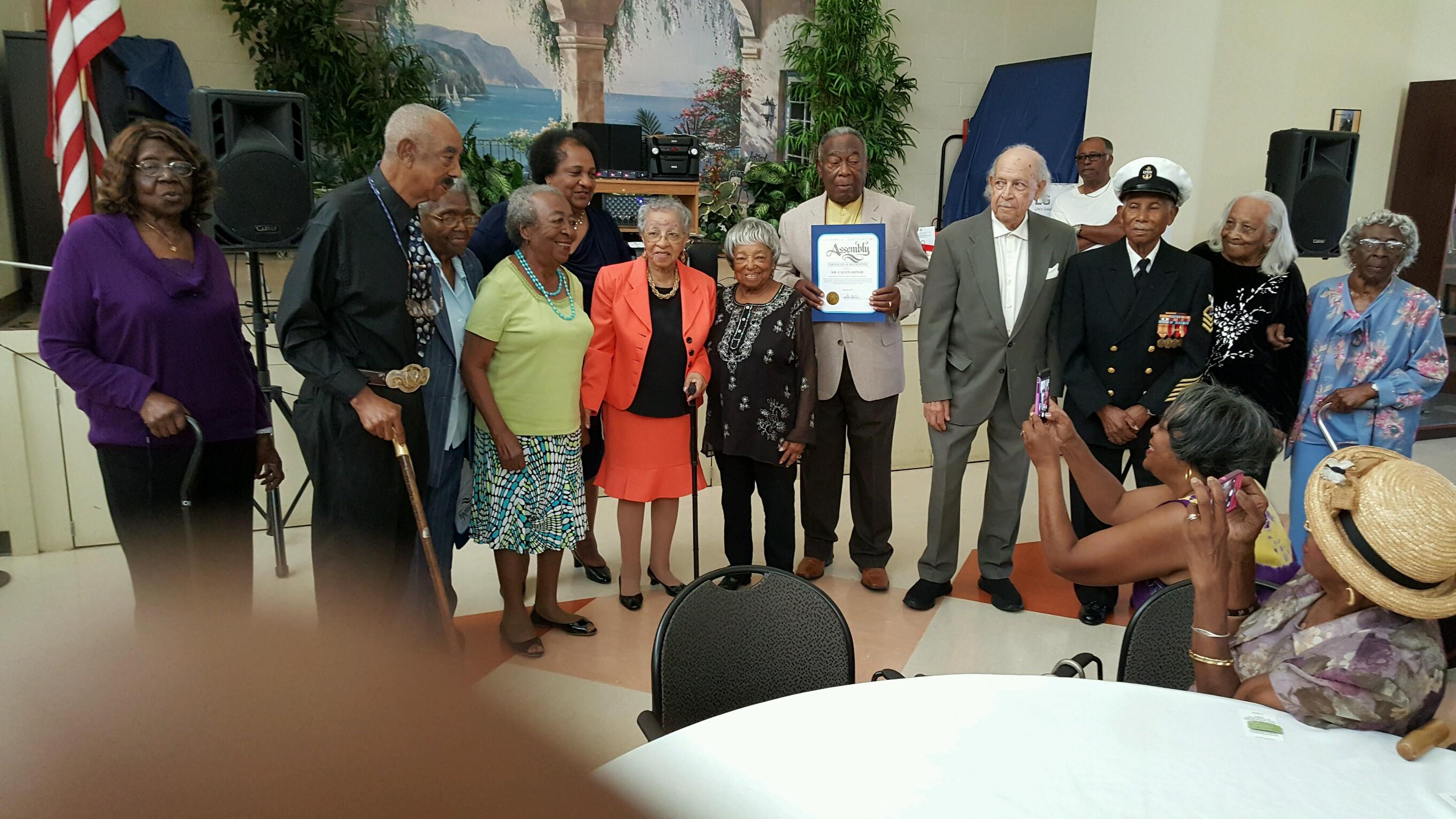 Fourth District Seniors Resource Center September 9, 2016